 1. Вспомните, кто из ближайших родственников принимал участие в Великой Отечественной войне, рассмотрите иллюстрации в книжках, фотографии родственников.2. Совместно с ребенком сходите к мемориалу в честь защитников Родины.3. Упражнение «Скажи по-другому» Смелый - храбрый, отважный, геройский...4. Упражнение «Скажи наоборот»Смелый-трусливый.
Враг-...
Мир - ...5. Упражнение «Один - много»«Сосчитай до 5»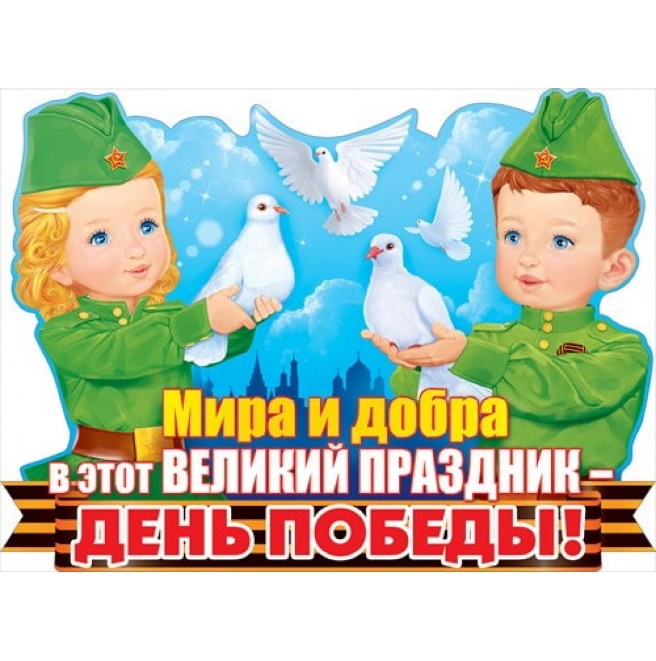 Один орден, два … три … четыре … пять …Одна медаль, две … три … четыре … пять …Одна награда, две … три … четыре … пять…Из музыкальных произведений можно послушать вместе с ребенком песни:«День Победы»,«Катюша».Побеседовать по содержанию текста.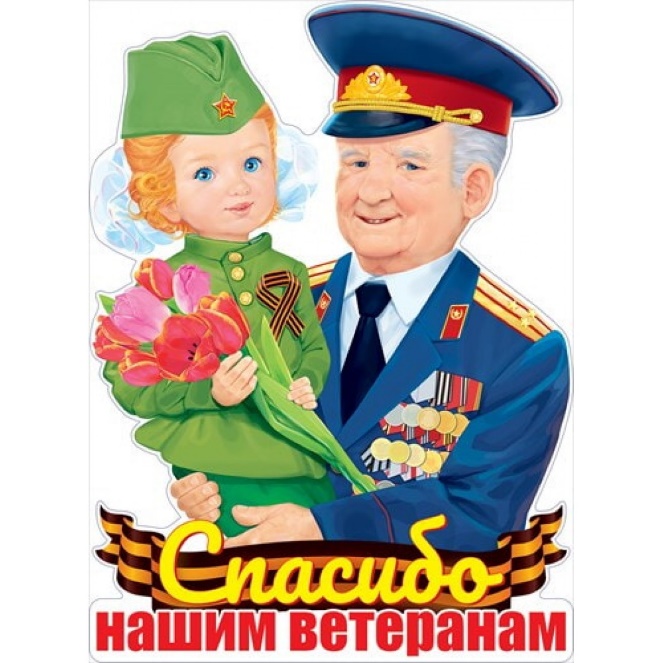 Рекомендации родителям по тематической неделе «День Победы»Цель: Воспитать чувство любви к Родине, гордости за героизм нашего народа, единения с людьми в борьбе за мир. Расширять представления, знания детей о Великой Отечественной войне, празднике Победы.Рекомендуем рассказать ребенку о том, какой праздник отмечается в нашей стране 9 мая и почему он называется «День Победы».Солдат – солдатыВетеран – ветераныВраг-… - …Танкист -… - …Герой -… - …Награда – … - …Граната - … (гранаты)Бомба - …Солдат идёт - …Матрос плывёт - …Танк - …Самолёт - …Боец стреляет - …Корабль - …Парашют - …Лётчик сидит - …Автомат - …Котелок - …Пограничник охраняет - …Пулемёт - …